마1414 Note사랑: 성공의 비결 - 케네스 코플랜드 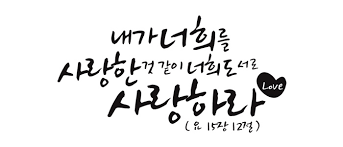 † 사랑: 성공의 비결 - 케네스 코플랜드 “사랑은 절대로 실패하지 않으며.....” (고린도전서 13:8, 확장번역본)고전1308. 사랑은 결코 없어지지(핖토: 떨어지다,넘어지다,마주치다) 않느니라, 그러나 대언(代言)들이 있다면, 그것들은 없어지며, 발성들이 있다면, 그것들은 그치며, 지식이 있다면, 그것은 사라지느니라. (p)사랑은 결코 없어지지 않느니라(결코 시들거나, 쓸모없게 되거나, 끝에 이르지 않느니라), 대언[신(神)의 뜻과 목적을 해석하는 선물]으로 말하면, 그것은 성취되어 사라질 것이니라, 발성들로 말하면, 그것들은 무너지고 그칠 것이니라, 지식으로 말하면, 그것은 사라질 것이니라(그것은 진리에 의해 그것의 가치를 잃고, 대체될 것이니라).실패에 대한 두려움. 이 괴로움은 누구나 삶의 어느 과정에서 경험했을 것이다. 심리학에서는 그것에 적응하라고 한다. 그러나 하나님의 말씀에는 그것으로부터 자유롭게 살 수 있는 실패할 염려가 없는 확실한 방법을 가르쳐주셨다. 그것은 사랑의 방법이다.만일 당신이 진정한 성공을 얻고자 한다면 사랑이 동기가 되어 움직이는 방법을 배워야 할 것이다. 바로 예수님께서 이 세상을 그렇게 사셨다. 세례요한이 무자비하게 죽임을 당했을 때 주님께서는 조용히 혼자 계시고 싶었다. 그러나 예수님께서는 여전히 사랑의 방법에서 떠나지 않으셨다. 감정적으로 큰 고통을 당하고 계신 그 때 사람들이 따라와서 혼자 계실 수 없게 되었음에도 불구하고 예수님께서는 그들을 불쌍히 여기시고 병든 사람들을 고쳐주셨다.(마태복음 14:6-14)나는 어떻게 예수님께서 그러한 잔악한 죄에 대하여 보복하지 않을 수 있었는가 하고 의아해 했었다. 나는 예수님께서 보복하셨다는 것을 깨닫지 못했었다. 주님께서는 사탄의 역사를 사랑으로 극복하셨다. 증오를 사랑으로 패배시키셨다. 주님께서는 사탄의 역사인 질병을 멸하심으로써 그를 영적인 차원에서 공격하셨다.긍휼(compassion)은 외적인 현상을 공격하는 것이 아니라 문제의 근원으로 들어간다. 그렇기 때문에 항상 성공할 수 있는 것이다. “그렇지만 저는 그렇게 할 수 없어요. 저는 예수님이 아니잖아요.”당신은 할 수 있다. 당신 안에는 하나님의 사랑이 부은바 되었다고 말씀하신다.(로마서 5:5) 그리고 누구든지 그의 말씀을 지키는 자는 하나님의 사랑이 참으로 그 속에서 온전케 되었다고 하신다(요한1서 2:5).오늘 사랑의 삶을 살겠다고 작정하라. 그리고 가정에서, 직장에서..... 어떠한 상황에서도 하나님께서 실패를 성공으로 바꾸어 주시는 것을 보라. 사랑은 절대로 실패하지 않는다! 마태복음 14:1-14그 때에 분봉왕 헤롯이 예수의 소문을 듣고 그 신하들에게 이르되 이는 세례 요한이라 저가 죽은 자 가운데서 살아났으니 그러므로 이런 권능이 그 속에서 운동하는도다 하더라전에 헤롯이 그 동생 빌립의 아내 헤로디아의 일로 요한을 잡아 결박하여 옥에 가두었으니이는 요한이 헤롯에게 말하되 당신이 그 여자를 취한 것이 옳지 않다 하였음이라헤롯이 요한을 죽이려 하되 민중이 저를 선지자로 여기므로 민중을 두려워하더니마침 헤롯의 생일을 당하여 헤로디아의 딸이 연석 가운데서 춤을 추어 헤롯을 기쁘게 하니헤롯이 맹세로 그에게 무엇이든지 달라는 대로 주겠다 허락하거늘그가 제 어미의 시킴을 듣고 가로되 세례 요한의 머리를 소반에 담아 여기서 내게 주소서 하니왕이 근심하나 자기의 맹세한 것과 그 함께 앉은 사람들을 인하여 주라 명하고사람을 보내어 요한을 옥에서 목 베어그 머리를 소반에 담아다가 그 여아에게 주니 그가 제 어미에게 가져가니라요한의 제자들이 와서 시체를 가져다가 장사하고 가서 예수께 고하니라예수께서 들으시고 배를 타고 떠나사 따로 빈들에 가시니 무리가 듣고 여러 고을로부터 걸어서 좇아간지라 예수께서 나오사 큰 무리를 보시고 불쌍히 여기사 그 중에 있는 병인을 고쳐 주시니라1사랑어떻게 하나님과 같은 사랑으로 사랑할 수 있을 까요. 하나님께서 공급해 주십니다.우리가 거듭나면 우리의 영에 하나님의 사랑이 존재합니다. 이 사랑이 나를 지배하게 하자.그러나 사랑을 의지로 결정하여 실천할 사람은 바로 당신 자신입니다,내 안에서 하나님의 사랑이 흘러나오도록 내가 결단해야 합니다.롬0503. 그리고 그럴 뿐만 아니라 우리가 핍박의 시련(들맆시스: 압박, 상처받은, 고뇌, 짐진, 핍박, 환란, 고통)들 가운데서도 자랑하노니, 이는 핍박의 시련은 인내(휘포모네:희망찬 인내,지속,견딤)를 가져오고(카테르가조마이:완전히 일하다,완수하다,마치다,수행하다,성취하다), 롬0504. 그리고 인내는 체험을 통한 지식(도키메:시험,신임,증거,시련,재판,승인)을, 또 체험을 통한 지식은 소망를 가져오는 것을 앎이라.롬0505. 그리고 소망은 부끄러워 하게 만들지 않느니라, 이는 우리에게 주어지는 성령에 의해 하나님의 사랑이 우리의 마음들 안에 널리 뿌려졌음이라. 요1726. 그리고 내가 당신의 이름의 권위(오노마:이름,권위)를 그들에게 분명하게 밝혔으며, 또 그것을 분명하게 밝힐 것이니이다, 그러면 당신께서 나를 사랑하신 그 사랑이 그들 안에 있을 것이며, 또 내가 그들 안에 있을 것이니이다.사랑은 그리스도의 몸이 행하는 모든 것의 기초입니다.또한 동정심은 하나님 사랑의 한 구성요소입니다.마0543. 너희가 이것이 말해져 온 것을 들었으니 곧, 너는 네 이웃을 사랑하고, 네 적을 미워할지니라.  마0544. 그러나 나는 너희에게 이르노니, 너희 적들을 사랑하고, 너희에게 악담하는 자들을 축복하고,너희를 미워하는 자들에게 선을 행하라, 그리고 악의로 너희를 이용하고, 너희를 핍박하는 자들을 위해 기도하라.                                                                    마0545. 그러면 너희가 천국에 계신 너희 아버지의 자녀들이 될 것이니라, 이는 그분께서는 자기의 태양을 악한 자 위에와 선한 자 위에 떠오르게 하시며, 비를 적법한 자 위에와 불법한 자 위에 보내심이라.마0546. 이는 만약 너희가 너희를 사랑하는 자들을 사랑하면, 너희가 무슨 보상을 가지고 있겠음이냐? 세리들 조차도 같은 것을 행하지 않느냐?마0547. 그리고 만약 너희가 너희 형제들에게만 인사하면, 너희가 남들보다 무엇을 더 행하느냐?세리들 조차도 그렇게 행하지 않느냐?마0548. 그러므로 천국에 계신 너희 아버지께서 완전하신 바로 그대로 너희도 완전하라. 사랑의 법은 자신만을 생각하는 것이 아니라 다른 사람들을 생각합니다.이것은 우리 자신의 뜻과 방법을 기꺼이 포기하고 모든 사람들을 위해 기도하고 중보하기 위한 시간을 내는 것을 의미합니다.요1512. 이것이 나의 계명이니 곧, 내가 너희를 사랑해온 것과 같이, 너희는 서로 사랑하라. 요1513. 이것보다 더 대단한 사랑을 아무도 갖고 있지 않느니라 곧, 사람이 자기 친구들을 위해 자기 생명을 내려 놓는 것이라. 요1514. 만약 내가 너희에게 명하는 무엇이든 너희가 행하면, 너희는 내 친구들이니라.우리는 우리의 생명을 인류를 위해 줄 수 있습니다.인류를 위해 우리의 생명을 주는 방법중의 하나는 기도에 우리를 드리는 것입니다.이것은 희생을 요구합니다내 뜻을 포기하고 타인을 위해 기도의 시간을 갖는 데는 희생이 요구됩니다. 